1. Общие положения1.1.Настоящее Положение о расследовании, учёте и оформлении несчастных случаев с воспитанниками ( далее - Положение)  разработано  для муниципального  бюджетного дошкольного образовательного учреждения детский сад общеразвивающего вида  № 27 станицы Казанская муниципального образования Кавказский район   (далее - МБДОУ) в соответствии со ст. 41 Федерального закона Российской Федерации от 29 декабря . № 273-ФЗ  «Об образовании в Российской Федерации» и «Положения о расследовании и учете несчастных случаев на производстве»1.2. Настоящее Положение устанавливает единый порядок расследования, учета и оформления несчастных случаев, происшедших с воспитанниками   МБДОУ во время учебно-воспитательного процесса независимо от места его проведения.Учебно-воспитательный процесс - система организации учебно-воспитательной деятельности, определенная учебными, воспитательными  планами (занятия, время отдыха между занятиями, походы, экскурсии, спортивные соревнования, перевозка или переходы к месту проведения мероприятий и т.д.)1.3. Расследованию и учету подлежат несчастные случаи:травмы, острые отравления, возникшие после воздействия вредных и опасных факторов, травмы из-за нанесения телесных повреждении другим лицом, поражения молнией, повреждения в результате контакта с представителями фауны и флоры, а также иные повреждения здоровья при авариях и стихийных бедствиях, произошедшие:1.3.1. Во время проведения занятий, кружковых мероприятий,  (в перерывах между ними) в соответствии с планами воспитательно-образовательной работы.1.3.2. При проведении внесадовых и других мероприятий в выходные и праздничные, если эти мероприятия осуществлялись под непосредственным руководством работника МБДОУ или лица, назначенного приказом руководителя учреждения.1.3.3. При проведении спортивных соревнований, тренировок, оздоровительных мероприятий, экскурсий, походов,  организованных  МБДОУ в установленном порядке.1.3.4. Во время перевозок  воспитанников к месту проведения мероприятий и обратно, а также при организованном следовании их на запланированное мероприятие на общественном транспорте или пешком.1.4. Несчастный случай, происшедший  с воспитанником при обстоятельствах, указанных в пункте 1.3 настоящего Положения, в том числе и при нарушении пострадавшим дисциплины, подлежит расследованию и учету.1.5. Несчастный случай, произошедший во время учебно-воспитательного процесса, вызвавший у воспитанника потерю работоспособности (здоровья) не менее одного дня в соответствии с медицинским заключением, оформляется актом формы Н-2 (приложение №1) в количестве 4-х экземпляров. Заполненные акты направляются по 1 экземпляру:- пострадавшему (его родителям или законным представителям);- в орган управления образованием;- в учреждение, где произошел несчастный случай.Все несчастные случаи, оформленные актом формы Н-2, оформляется председателем комиссии по расследованию несчастных случаев в журнале регистрации несчастных случаев с воспитанниками МБДОУ. Регистрационный журнал учета несчастных случаев хранится в МБДОУ.1.6. Администрация МБДОУ обязана выдать  родителям (законным представителям) пострадавшего акт формы Н-2 о несчастном случае, оформленный на русском языке не позднее трех дней с момента окончания по нему расследования.1.7. Ответственность за правильное и своевременное расследование и учет несчастных случаев, составление акта формы Н-2, разработку и выполнение мероприятии по устранению причин несчастного случая несет комиссия по расследованию несчастных случаев, утвержденная приказом руководителя МБДОУ, где произошел несчастный случай.1.8. Медицинское учреждение, в которое доставлен (находится на излечении) воспитанник, пострадавший при несчастном случае, происшедшем во время образовательного процесса, обязано по запросу руководителя МБДОУ выдать медицинское заключение о характере повреждения.1.9. По окончании срока лечения пострадавшего (пострадавших) руководитель МБДОУ направляет в вышестоящий орган управления образованием сообщение о последствиях несчастного случая (приложение N 2).1.10. Ответственность за устранение причин несчастного случая, произошедшего в МБДОУ несет его руководитель.1.11. Лицо, проводящее мероприятие и  назначенное приказом за проведение мероприятия, несет персональную ответственность за сохранность жизни и здоровья  воспитанников.1.12. Виновные в нарушении настоящего Положения, сокрытии происшедшего несчастного случая, привлекаются к ответственности согласно действующему законодательству.2. Расследование и учет несчастных случаев2.1. О каждом несчастном случае, происшедшим с воспитанником, пострадавший или очевидец несчастного случая немедленно извещают руководителя МБДОУ или дежурного администратора, который обязан: срочно организовать первую доврачебную помощь пострадавшему и его доставку в медпункт или другое лечебное учреждение.2.2. Руководитель МБДОУ обязан:2.2.1. Немедленно принять меры к устранению причин, вызвавших несчастный случай, сообщить о происшедшем несчастном случае в вышестоящий орган управления образованием (приложение № 3), родителям (законным представителям) пострадавшего и запросить заключение медицинского учреждения о характере и тяжести повреждения у пострадавшего.2.2.2. Назначить комиссию по расследованию несчастного случая в составе:председатель — представитель администрации МБДОУ;члены комиссии — представители коллектива. 2.3. Комиссия по расследованию несчастного случая обязана:2.3.1. В течение трех суток провести расследование обстоятельств и  причин несчастного случая, выявить и  опросить очевидцев и лиц, допустивших нарушения правил безопасности жизнедеятельности, по возможности получить объяснение от  пострадавшего.2.3.2. Составить акт о  несчастном случае по  форме Н-2 в  4-х экземплярах, разработать мероприятия по  устранению причин несчастного случая и направить на утверждение руководителю МБДОУ.К акту прилагаются объяснения очевидцев, пострадавшего и другие документы, характеризующие состояние места происшествия несчастного случая (приложение № 4), наличие вредных и опасных факторов, медицинское заключение и т. д.2.4. Руководитель МБДОУ, в течение суток после окончания расследования утверждает четыре экземпляра акта формы Н-2 и по одному направляет:- в учреждение (подразделение), где произошел несчастный случай;- в  орган управления образованием;- пострадавшему (его родителям или законным представителям).2.5. Несчастный случай, о котором пострадавший при отсутствии очевидцев не сообщил руководителю проводимого мероприятия или последствия от которого проявились не сразу, должен быть расследован в срок не более месяца со дня подачи письменного заявления пострадавшим (его родителями или законным представителям). В этом случае вопрос о составлении акта по форме Н-2 решается после всесторонней проверки заявления о произошедшем несчастном случае с учетом всех обстоятельств, медицинского заключения о характере травмы, возможной причине ее происхождения, показаний участников мероприятия и других доказательств.2.6. Несчастный случай, произошедший во время проведения дальних походов, экскурсий, расследуется комиссией органа управления образованием, на территории которого произошел несчастный случай. При невозможности прибыть на место происшествия представителя учреждения, с  воспитанником которого произошел несчастный случай, в состав комиссии включается представитель одного из учреждений, подведомственных органу управления образованием. Материалы расследования, включая акт по форме Н-2, направляются в орган управления образованием по месту принадлежности образовательного учреждения.3. Специальное расследование несчастных случаев3.1. Специальному расследованию подлежат:-  групповой несчастный случай, произошедший одновременно с двумя или более пострадавшими, независимо от тяжести телесных повреждений;-   несчастный случай со смертельным исходом.3.2. О групповом несчастном случае, несчастном случае со смертельным исходом Руководитель МБДОУ обязан немедленно сообщить:- вышестоящему органу управления образованием по подчиненности- родителям (законным представителям) пострадавшего;- в прокуратуру по месту, где произошел несчастный случай;- местным органам государственного надзора, если указанный несчастный случай произошел на объектах, подконтрольных этим органам.3.3. Специальное расследование группового несчастного случая и несчастного случая со смертельным исходом проводится комиссией в составе:- председатель - руководитель вышестоящего органа или его заместитель;- члены – руководитель МБДОУ, заместитель руководителя учрежденияи лицо, ответственное за охрану труда МБДОУ3.4. Комиссия по специальному расследованию немедленно расследует несчастный случай, в течение 10 дней составляет акт специального расследования по  форме, оформляет другие документы и материалы.3.5. Материалы специального расследования должны включать:- акт специального расследования с приложением к нему копии акта формы Н-2 на каждого пострадавшего в отдельности, которые составляются в полном соответствии с выводами комиссии, проводившей специальное расследование (приложение № 6);-  планы, схемы и фотоснимки места происшествия;-  протоколы опросов, объяснения очевидцев несчастного случая и других причастных лиц, а также должностных лиц, ответственных за соблюдение норм и правил по охране труда; распоряжение об образовании экспертной комиссии и другие распоряжения;- выписку из журнала о прохождении пострадавшим обучения и инструктажа (приложение № 7);-  медицинское заключение о характере и тяжести повреждения, причиненного пострадавшему, причинах его смерти;- заключение экспертной комиссии (при необходимости) о причинах несчастного случая, результаты лабораторных и других исследований, экспериментов, анализов и т. п.;- выписки из инструкций, положений, приказов и других актов, устанавливающих меры, обеспечивающие безопасные условия проведения образовательного процесса и ответственных за это лиц.3.6. По требованию комиссии по специальному расследованию администрация МБДОУ обязана:-  пригласить для участия в расследовании несчастного случая специалистов — экспертов, из которых может создаваться экспертная комиссия;-  предоставить фотоснимки поврежденного объекта, места несчастного случая и другие необходимые материалы;- произвести технические расчеты, лабораторные исследования, испытания и другие работы;-  предоставить транспортные средства и средства связи, необходимые для расследования;-  обеспечить печатание, размножение в необходимом количестве материалов специального расследования несчастного случая.3.7. Если у пострадавшего в период временного непосещения МБДОУ, явившегося следствием несчастного случая, наступила смерть, руководитель этого учреждения в течение суток обязан сообщить об этом организациям, указанным в п.3.2. настоящего Положения. Специальное расследование по данному несчастному случаю необходимо провести в десятидневный срок, если оно до этого не проводилось. Учет данного несчастного случая вести с момента наступления смерти.3.8. Расходы на проведение технических расчетов, лабораторных исследований, испытаний и других работ приглашенными специалистами оплачивает учредитель образовательного учреждения, где произошел несчастный случай.3.9. Председатель комиссии, проводившей специальное расследование несчастного случая, в десятидневный срок после его окончания направляет материалы в прокуратуру по месту, где произошел групповой несчастный случай, несчастный случай со смертельным исходом.Копии акта специального расследования, акта формы Н-2 (на каждого пострадавшего в отдельности) и приказа руководителя МБДОУ по данному несчастному случаю направляются в соответствующие по подчиненности органы управления образованием субъектов Российской Федерации, Министерство образования Российской Федерации.3.10. Руководитель МБДОУ, органа управления образованием по подчиненности обязан рассмотреть материалы специального расследования несчастного случая, издать приказ о выполнении предложенных комиссией мероприятий по устранению причин, приведших к несчастному случаю, и наказании лиц, допустивших нарушения требований безопасности жизнедеятельности.О выполнении предложенных комиссией спецрасследования мероприятий руководитель МБДОУ письменно сообщает руководителю вышестоящего органа управления образованием, а по объектам, подконтрольным органам государственного надзора, также их местным органам.3.11. Расследование группового несчастного случая с особо тяжелыми последствиями (при которых погибло 5 и более человек) проводится комиссией, назначаемой Министром образования Российской Федерации. В состав комиссии наряду с ответственными работниками Минобразования России включаются специалисты Госинспекции Минобразования России, представители органов здравоохранения, Рострудинспекции, а при необходимости также представители органов государственного надзора4. Отчетность о несчастных случаях и анализ причин их возникновения4.1. Руководитель МБДОУ обязан обеспечить анализ причин несчастных случаев, произошедших во время образовательного процесса, рассмотрение их  на общих собраниях коллектива Педагогических советах, разработку и осуществление мероприятий по профилактике травматизма и предупреждению несчастных случаев в дальнейшем.4.2. Контроль за правильным и своевременным расследованием и учетом несчастных случаев, произошедших с  воспитанниками во время воспитательно- образовательного процесса, а также за выполнением мероприятий по устранению причин, вызвавших несчастный случай, осуществляют  муниципальные органы управления образованием.4.3. Органы прокуратуры информируют руководство органа управления образованием, учреждения о прохождении дел и принятых мерах.4.7. Сведения о всех несчастных случаях за прошедший год, зарегистрированные актами Н-1 и Н-2, обобщаются в отчетности установленной формы направляются в органы управления образования.Перечень документов при регистрации несчастных случаев  с воспитанниками в МБДОУ1. Объяснительная записка педагога.2. Приказ руководителя МАДОУ о назначении комиссии по расследованию несчастного случая.3. Акт о несчастном случае по форме Н-2 в 4х экземплярах.4. Объяснительные очевидцев происшествия.5. Объяснительная записка пострадавшего (если это возможно)6. Вносится запись в журнал регистрации несчастных случаев с воспитанниками.7. Заполняется сообщение о последствиях несчастного случая с пострадавшим.8. Разрабатываются мероприятия по устранению причин несчастного случая.9. Медицинская справкаПриложение № 1Форма Н-2УТВЕРЖДАЮ Заведующий МБДОУ д/с-о/в № 27________________  Е.В.Кулюковам.п.«____»_____________ 20___г. Направляется по одному экземпляру:1. Пострадавшему (его родителям или законным представителям).2. В архив организации, осуществляющей образовательную деятельность.        АКТ №_____о несчастном случае с обучающимся организации, осуществляющей образовательную деятельность1. Дата и время происшествия несчастного случая_______________________________________________________________________________________________________________________________(час, число, месяц, год)2.Наименование организации, осуществляющей образовательную  деятельность:          (наименование и адрес образовательной организации)_____________________________________________________________________________________(адрес и наименование органа местного самоуправления или органагосударственной власти субъекта РФ,        осуществляющего управление в сфере образования (учредителя), в ведении которого находится организация,осуществляющая образовательную деятельность)3. Место происшествия несчастного случая _________________________________________________________________________________________________________________________________________________________________________________________________________________________4.Комиссия, проводившая расследование:_________________________________________________           (Ф.И.О., должность и место работы членов комиссии)__________________________________________________________________________________________________________________________________________________________________________
_____________________________________________________________________________________
_____________________________________________________________________________________
_____________________________________________________________________________________5.Сведения о пострадавшем____________________________________________________________                                                             (Ф.И.О., пол (мужской, женский), возраст (день, месяц, год рождения, класс)Фамилия, имя, отчество, должность лица, ответственного за организацию образовательного процесса или проводимого мероприятия, во время которого произошел несчастный случай __________________________________________________________________________________________________________________________________________________________________________Сведения о прохождении обучения и проверки знаний по охране труда лицом, ответственным за организацию образовательного процесса или проводимого мероприятия (проведено количество часов, число, месяц, год) __________________________________________________________________________________________________________________________________________________________________________Инструктаж на рабочем месте лица, ответственного за организацию образовательного процесса или проводимого мероприятия, проведен 																	(число, месяц, год)9. Инструктаж пострадавшего по охране труда и мерам безопасности проведен_____________________________________________________________________________________(число, месяц, год)Описание обстоятельств несчастного случая 								Вид происшествия 																										Причины несчастного случая 																								Технические характеристики оборудования, использование которого привело к несчастному случаю 													(наименование, тип, марка, год изготовления, предприятие - изготовитель;мероприятия, проводимые по испытанию и ремонту)13. Нахождение пострадавшего в состоянии алкогольного или наркотического опьянения_____________________________________________________________________________________			(да, нет, указать степень опьянения)14. Медицинское заключение о повреждении здоровья __________________________________________________________________________________________________________________________Диагноз по справке из медицинской организации 							15. Фамилия, имя, отчество и должность лица, допустившего невыполнение требований охраны труда и учебы (номера пунктов, статей и наименование нормативных актов) 																																16. Очевидцы несчастного случая: 									(Ф.И.О., адрес постоянного места жительства)17. Мероприятия, предусмотренные для устранения причин несчастного случая:Акт в ________экз. составлен «_____» ____________________20___г.18. Последствия несчастного случая19. Исход несчастного случая 										(пострадавший выздоровел, установлена инвалидность I, II, III группы, умер)Руководитель организации, осуществляющей образовательную деятельность,(подразделения) ______________________________________________			 (подпись, расшифровка подписи)«___» ____________ 20___г.Примечание: пункт14Акта заполняется на основании медицинскогозаключения о состоянии здоровья пострадавшего, поступившего из лечебного учреждения по запросу руководителя организации, осуществляющей образовательную деятельность.Пункты 18 и 19 заполняются после завершения лечения пострадавшего, на основании медицинского заключения лечебного учреждения о состоянии здоровья пострадавшего.Приложение № 2					СООБЩЕНИЕ                                       о последствиях несчастного случая с пострадавшим(фамилия, имя, отчество)Обучающимся 												(учреждение, класс, группа)по акту формы Н-2 № _____  от «______» _______________ 20____ г.	Последствия несчастного случая (по п. ___ акта формы Н-2): пострадавший выздоровел; установлена инвалидность I, II, III группы; умер (нужное подчеркнуть).Руководитель организации, осуществляющей образовательную деятельность,: ________________________________________________(подпись, расшифровка подписи)«______» __________________ 20____ г. 											Приложение № 3Сообщение о несчастном случаеНаименование и адрес образовательного учреждения, где произошёл несчастный случай______________________________________________________________________________________________________________________________________________________________________2. Пострадавший 												
(Ф.И.О., дат рождения)3. Воспитанник  группы 											4. Дата и место несчастного случая (подробное описание обстоятельств и причин несчастногослучая)_________________________________________________________________________________________________________________________________________________________________________________________________________________________________________________________________________________________________________________________________________________________________________________________________________________________________________________________________________________________________5. Характер травмы__________________________________________________________________
___________________________________________________________________________________6. Ф.И.О. руководителя мероприятия___________________________________________________7.Очевидцы несчастного случая 											________________________________________________________________________________________________________________________________________________________________8.  Проводился ли инструктаж по технике безопасности с педагогом (кем, когда; указать сведения о записи в Журнале инструктажа с педагогм) ___________________________________________________________________________________ 9. В результате чего получена травма_________________________________________________________________________________________________________________________________________________________________________________________________________________________10. Какие меры были приняты по оказанию доврачебной помощи 						_____________________________________________________________________________ __________________________________________________________________________________ 11.Какие меры были приняты администрацией учреждения, дежурным администратором _________________________________________________________________________________________________________________________________________________________________________________________________________________________________________________________Дата передачи сообщения:  «____» ____________________ 20___ г.                   __________________________________________________			Ф.И.О., подписавшего сообщениеПриложение № 4                                                           ПРОТОКОЛОПРОСА ПОСТРАДАВШЕГО ПРИ НЕСЧАСТНОМ СЛУЧАЕ(ОЧЕВИДЦА НЕСЧАСТНОГО СЛУЧАЯ, ДОЛЖНОСТНОГО ЛИЦА)_______________________________________________             "___" ___________ 20___ г.(место составления протокола)Опрос начат   в _____ час._____ мин.Опрос окончен в _____ час. _____ мин.    Мною, председателем   (членом)   комиссии   по   расследованию несчастного случая, образованной приказом _________________________________________________________(Ф.И.О. работодателя - физического лица либонаименование организации)_____________________________________________________________________________        от "____" _____________ 20__ г. N___,_____________________________________________________________________________       (должность, фамилия, инициалы председателя комиссии (члена комиссии), производившего опрос)в помещении _____________________________________ произведен опрос пострадавшего(указать место проведения опроса)(очевидца   несчастного   случая      должностного лица организации):__________________________________________________________________________________________________________________________________________________________1) фамилия, имя, отчество _______________________________________________________2) дата рождения ______________________________________________________________3) место рождения _____________________________________________________________4) место жительства и (или) регистрации __________________________________________телефон ______________________________________________________________________5) гражданство ________________________________________________________________6) образование ________________________________________________________________7) семейное положение, состав семьи _____________________________________________8) место работы или учебы ______________________________________________________9) профессия, должность ________________________________________________________10) иные данные о личности опрашиваемого ____________________________________________________________________________________________________________________(подпись, фамилия, инициалы опрашиваемого)Иные лица, участвовавшие в опросе ______________________________________________                                                             (процессуальное положение, Ф.И.О. лиц,  участвовавших в опросе:_____________________________________________________________________________другие члены комиссии по расследованию несчастного случая, доверенное лицо пострадавшего, адвокат,др.)_____________________________________________________________________________Участвующим в  опросе  лицам  объявлено  о  применении технических средств _____________________________________________________________________________		  (каких именно, кем именно)_____________________________________________________________________________По существу  несчастного  случая,  происшедшего "____" _____________ 20__ г. с _____________________________________________________________________________,			(фамилия, инициалы, профессия, должность пострадавшего)могу показать следующее:_____________________________________________________________________________(излагаются показания опрашиваемого, а также  поставленные перед ним вопросы и ответы на них)_____________________________________________________________________________________________________________________________________________________________________________________________________________________________________________________________________________________________________________________________________________________________________________________________________________________________________________________________________________________________________________________________________________________________________________________________________________________________________________________________________________________________________________________(подпись, фамилия, инициалы опрашиваемого, дата)Перед началом,  в  ходе  либо по окончании опроса от участвующих в опросе лиц __________________________________________________________________________________________________________________________________________________________			(их процессуальное положение, фамилия, инициалы)заявления _________________________. Содержание заявлений: ______________________		(поступили, не поступили)____________________________________________________________________________________________________________________________________________________________________________________________________________________________________________________________________________________________________________________(подпись, фамилия, инициалы лица, проводившего опрос, дата)_____________________________________________________________________________(подписи, фамилии, инициалы иных  лиц, участвовавших в опросе, дата)С настоящим протоколом ознакомлен  ____________________________________________(подпись, фамилия, инициалы опрашиваемого, дата)Протокол прочитан вслух _______________________________________________________                                                        (подпись, фамилия, инициалы лица,   проводившего опрос, дата)_____________________________________________________________________________Замечания к протоколу _________________________________________________________(содержание замечаний либо указание   на их отсутствие)_______________________________________________________________________________________________________________________________________________________________________________________________________________________________________Протокол составлен ____________________________________________________________	(должность, фамилия, инициалы председателя  комиссии или иноголица,_____________________________________________________________________________проводившего опрос, подпись, дата)Приложение № 5                                             ПРОТОКОЛ
ОСМОТРА МЕСТА НЕСЧАСТНОГО СЛУЧАЯ, ПРОИСШЕДШЕГОМною, председателем (членом) комиссии по расследованию несчастного случая на производстве, образованной приказом  								(Ф.И.О. работодателя – физического лица либо наименование организации)                   (должность, фамилия, инициалы председателя (члена комиссии), производившего опрос)произведен осмотр места несчастного случая, происшедшего в  																														(наименование организации и ее структурного подразделения либо Ф.И.О. работодателя – физического лица; дата несчастного случая)с  																										(профессия (должность), фамилия, инициалы пострадавшего)Осмотр проводился в присутствии  								          (процессуальное положение, Ф.И.О. других лиц, участвовавших в осмотре; другие члены комиссии порасследованию несчастного случая, доверенное лицопострадавшего, адвокат и др.)В ходе осмотра установлено:1) обстановка и состояние места происшествия несчастного случая на момент осмотра 																											(изменилась или нет по свидетельству пострадавшего или очевидцев несчастного случая, краткое изложениесущества изменений)2) описание рабочего места (агрегата, машины, станка, транспортного средства и другого оборудования), где произошел несчастный случай  																																													(точное указание рабочего места, тип (марка), инвентарный хозяйственный номер агрегата, машины, станка, транспортного средства и другого оборудования)3) описание части оборудования (постройки, сооружения), материала, инструмента, приспособления и других предметов, которыми была нанесена травма  																																	(указать конкретно их наличие и состояние)4) наличие и состояние защитных ограждений и других средств безопасности  																												(блокировок, средствсигнализации, защитных экранов, кожухов, заземлений (занулений), изоляции проводов и т.д.)5) наличие и состояние средств индивидуальной защиты, которыми пользовался пострадавший																																																		
(наличие сертифицированной спецодежды, спецобуви и других средств индивидуальной защиты, их соответствие нормативным требованиям)6) наличие общеобменной и местной вентиляции и ее состояние  																														7) состояние освещенности и температуры  																																	(наличие приборов освещения и обогрева помещений и их состояние)8) В ходе осмотра проводилась 									(фотосъемка, видеозапись и т.п.)С места происшествия изъяты  																						(перечень и индивидуальные характеристики изъятых предметов)К протоколу осмотра прилагаются  																					(схема места происшествия, фотографии и т.п.)Перед началом, в ходе либо по окончании осмотра от участвующих в осмотре лиц  																											(их процессуальное положение, фамилия, инициалы)(подпись, фамилия, инициалы лица, проводившего осмотр места происшествия)(подписи, фамилии, инициалы иных лиц, участвовавших в осмотре места происшествия)Замечания к протоколу  																							(содержание замечаний либо указание на их отсутствие)Протокол составлен             Приложение № 6                                             АКТо расследовании группового несчастного случая с тяжелым исходом, тяжелого несчастного случая и несчастного случая со смертельным исходом
(нужное подчеркнуть)Расследование несчастного случая, происшедшего 						(дата и время несчастного случая)_________________________________________________________________________________________________________________________________________________________________________________________________________________________________________________________________________________________________________________________________________________________________________________________________(наименование  организации, осуществляющей образовательную деятельность, органа исполнительной власти, осуществляющего управление в сфере образования (учредителя), в ведениикоторого находится   организация, осуществляющая образовательную деятельность)Комиссия, назначенная 																							(приказ руководителя органа местного самоуправления или органа государственной власти субъекта Российской Федерации, осуществляющего управление в сфере образования, ректора вуза)в составе председателя 																							(фамилия, имя, отчество, занимаемая должность,  место работы)и членов комиссии																																																		(фамилия, имя, отчество, занимаемая должность, место работы)_с участием приглашенных специалистов 																																		(фамилия, имя, отчество, занимаемая должность, место работы)_____________________________________________________________________________произвела в период с «___» _____ по «___» ________ 20__ г. расследование и составила настоящий Акт.1. Сведения о пострадавшем (ших)* 																																																																									(фамилия, имя, отчество,год рождения, класс, группа организации, осуществляющей образовательную деятельность, семейное положение,время прохождения обучения, инструктажа, проверки знаний по охране труда(правилам поведения)Примечание: *Если расследуется групповой несчастный случай,то в пункте1актарасследования указываются сведения отдельно по каждому пострадавшему2. Краткая характеристика места происшествия (объекта) 																															(наличие вредных и опасных производственных факторов, неисправного  оборудования, средств обучения, тип, основные параметры, год изготовления и т.д.)3. Обстоятельства несчастного случая 																																															(описание действий пострадавшего(их) и других лиц, причастных к несчастному случаю, изложение последовательности событий и т.д.)4. Причины, приведшие к несчастному случаю 																																	 (основные причины; наименование нормативных актов по охране труда и учебы, которые были нарушены)5. Перечень и содержание мероприятий по устранению причин несчастного случая и предупреждению повторного возникновения подобных несчастных случаев																												(наименование мероприятий, сроки исполнения, должность, Ф.И.О., лиц, ответственных  за каждое мероприятие)Заключение комиссии о допущенных нарушениях законодательных и иных нормативных правовых актов с указанием лиц, их допустивших 																																													Перечень прилагаемых материалов по итогам расследования несчастного случая: _____________________________________________________________________________ _______________________________________________________________________________________________________________________________________________________________________________________________________________________________________Председатель комиссии________________________     _____________________________________   		(должность)(подпись, расшифровка подписи)	(дата)Члены комиссии:_______________________     _____________________________________   		(должность)(подпись, расшифровка подписи)	(дата)________________________     _____________________________________   		(должность)(подпись, расшифровка подписи)	(дата)________________________     _____________________________________   		(должность)(подпись, расшифровка подписи)	(дата)________________________     _____________________________________   		(должность)(подпись, расшифровка подписи)	(дата)________________________     _____________________________________   		(должность)(подпись, расшифровка подписи)	(дата)Акт в ________экз.  составлен «_____» ____________________20___ г.1-ый экз. направлен в _______________________________(кому, дата)2-ой экз. направлен в _______________________________(кому, дата)3-ий экз. направлен в _______________________________(кому, дата)4-ый экз. направлен в _______________________________(кому, дата)  Приложение № 7                                             Сообщение о групповом несчастном случае с тяжелым исходом, тяжелом несчастном случае и несчастном случае со смертельным исходом1. Наименование организации, осуществляющей образовательную деятельность __________________________________________________________________________________________________________________________________________________________Адрес_____________________________________________________________________________________________________________________________________________________Телефон/факс_________________________________________________________________Е-mail _______________________________________________________________________Наименование исполнительного органа государственной власти субъекта Российской Федерации или органа местного самоуправления, осуществляющего управление в сфере образования (учредителя), в ведении которого находится организация, осуществляющая образовательную деятельность 																																																													Дата и время (местное)_________________________________________________________Место происшествия, проводимое мероприятие и краткое описание обстоятельств, при которых произошел несчастный случай: ______________________________________________________________________________________________________________________________________________________________________________________________________________________________________________________________________________________________________________________________________________________________. Число пострадавших, в том числе погибших (если таковые имеются) _____________________________________________________________________________. Фамилия, имя, отчество, год рождения пострадавшего (пострадавших), в том числе погибшего (погибших) ___________________________________________________________________________________________________________________________________________________________________________________________________________________.Фамилия, имя, отчество, занимаемая должность передавшего сообщение, дата и время сообщения______________________________________________________________________________________________________________________________________________________________________________________________________________________________. 																						_______________________										   подпись№НаименованиеСрокИсполнительОтметка оп/пмероприятияисполненияИсполнительвыполнениип/пмероприятияисполнениявыполненииПредседатель комиссииПредседатель комиссииПредседатель комиссии(должность)(должность)______________________________________________________________________________________________(подпись, расшифровка подписи)(подпись, расшифровка подписи)(дата)Члены комиссии:Члены комиссии:Члены комиссии:(должности)(должности)________________________________________________________________________________________________(подпись, расшифровка подписи)(подпись, расшифровка подписи)(дата)________________________________________________________________________________________________(подпись, расшифровка подписи)(подпись, расшифровка подписи)(дата)________________________________________________________________________________________________(подпись, расшифровка подписи)(подпись, расшифровка подписи)(дата)Диагноз по справкеОсвобожденотучебыЧислоднейнепосещенияиз лечебного(посещенияорганизации,организации,организации,организации,осуществляющейучрежденияосуществляющейобразовательную деятельность (вобразовательную деятельность (вобразовательную деятельность (вобразовательнуюдеятельность)деятельность)рабочих днях)рабочих днях)с____по_____Диагноз по справке лечебного учрежденияОсвобожден от учебы (посещения учреждения)с _________ по ________Число дней непосещения учреждения(в рабочих днях)“”20г. с(фамилия, инициалы, профессия (должность) пострадавшего)“”20г.(место составления протокола)Осмотр начат	вчас.мин.Осмотр окончен вчас.мин.от “”200г. №заявления. Содержание заявлений:(поступили, не поступили)С настоящим протоколом ознакомлены(подписи)(фамилии, инициалы участвовавших в осмотре лиц)(дата)Протокол прочитан вслух(подпись)(фамилия, инициалы лица, проводившего опрос)(дата)(должность, фамилия, инициалы председателя (члена) комиссии, проводившего осмотр)(подпись)(дата)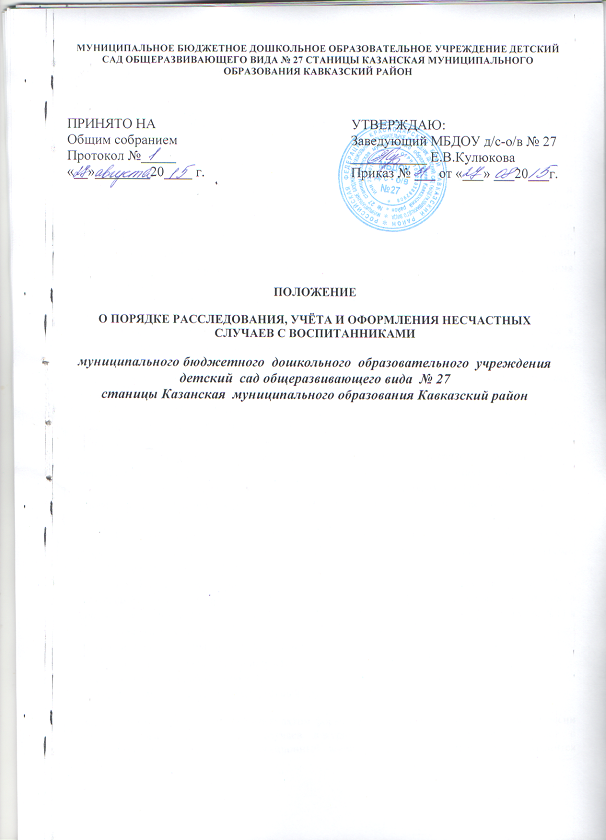 